Checklist of Requirements on Accreditation of Pre-Marriage CounselorsPut a  in the corresponding box if the document is available or (X) mark if not.Recommendations/Action Taken:	For endorsement/issuance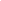 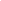 	For submission of lacking documents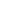 	For technical assistance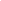 	Others, please specify: __________________________________________Reviewed / Assessed by:__________________________________Signature over Printed Name__________________________________Designation / Position__________________________________Date	Name of Applicant: _________________________________________________Address               : _________________________________________________  _________________________________________________Name of Agency/ Office presently connected: _________________________________________________AvailableList of Documentary RequirementsRemarksNew1Certificate of graduation/college diploma or transcript of records/ certified true copy of PRC ID2Training Certificate/Certificates of seminars, orientation and other related activities to pre-marriage counseling/counseling attended or the Certified true copy of the certificate of participation/attendance, if original document is unavailable.3Certification/Endorsement from immediate supervisor and/or an Executive Order that applicant is tasked to conduct Pre-Marriage Counseling and/or other forms of counseling sessions, if applicable4Documentation of PMC sessions/ other counseling sessions conducted by the applicant covering the required number of sessions as enumerated in section VIII (Qualification of PM Counselors)5Other Documents Accomplished MEI Form of the would-be-married couple during the validation.Renewal1Certificates of training, seminars and other related/similar activities on topics related to PMC but not limited to Gender and Development, Human Maturity, etc.2Accomplishment report for the past the past year with at least a minimum of ten (10) PMC sessions conducted preceding the application using the template (Annex D)3Summary Documentation of PMC sessions conducted for the past year using the template provided by DSWD (Annex C)4Other DocumentsAccomplished MEI Form of the would-be-married couple during the validation.Consolidated result of client feedback/satisfaction surveySummary/Records of issued PMC Certificates